ΘΕΜΑΤΑ ΕΡΓΑΣΙΩΝΑκτινογραφική απεικόνιση αυχενικής μοίρας σε τραυματίες. Ακτινογραφικός έλεγχος οσφυικής μοίρας σε τραυματίες.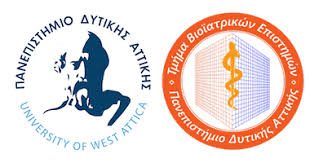 ΠΑΝΕΠΙΣΤΗΜΙΟ ΔΥΤΙΚΗΣ ΑΤΤΙΚΗΣΣΧΟΛΗ ΕΠΙΣΤΗΜΩΝ ΥΓΕΙΑΣ ΚΑΙ ΠΡΟΝΟΙΑΣΤΜΗΜΑ ΒΙΟΪΑΤΡΙΚΩΝ ΕΠΙΣΤΗΜΩΝΤομέας Ακτινολογίας- ΑκτινοθεραπείαςΑκτινολογία ΙΙ (ΕΡΓΑΣΤΗΡΙΟ) Ε εξάμηνο - Χειμερινό 2022-2023